1/ Aller sur le site de Géoportail : https://www.geoportail.gouv.fr/2/ Cliquer sur Imaginer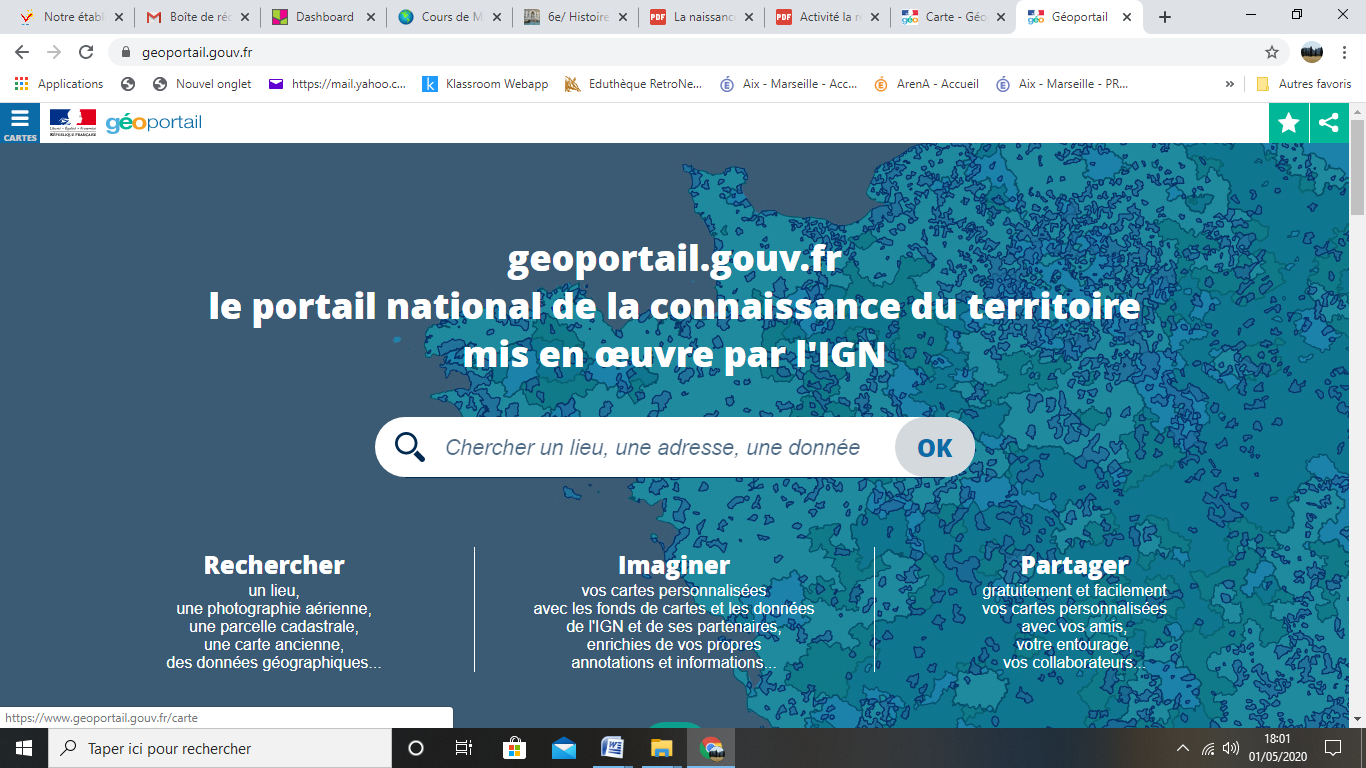 3/  Choisir un littoral touristique ou industriel ou portuaire en France puis cliquer sur partager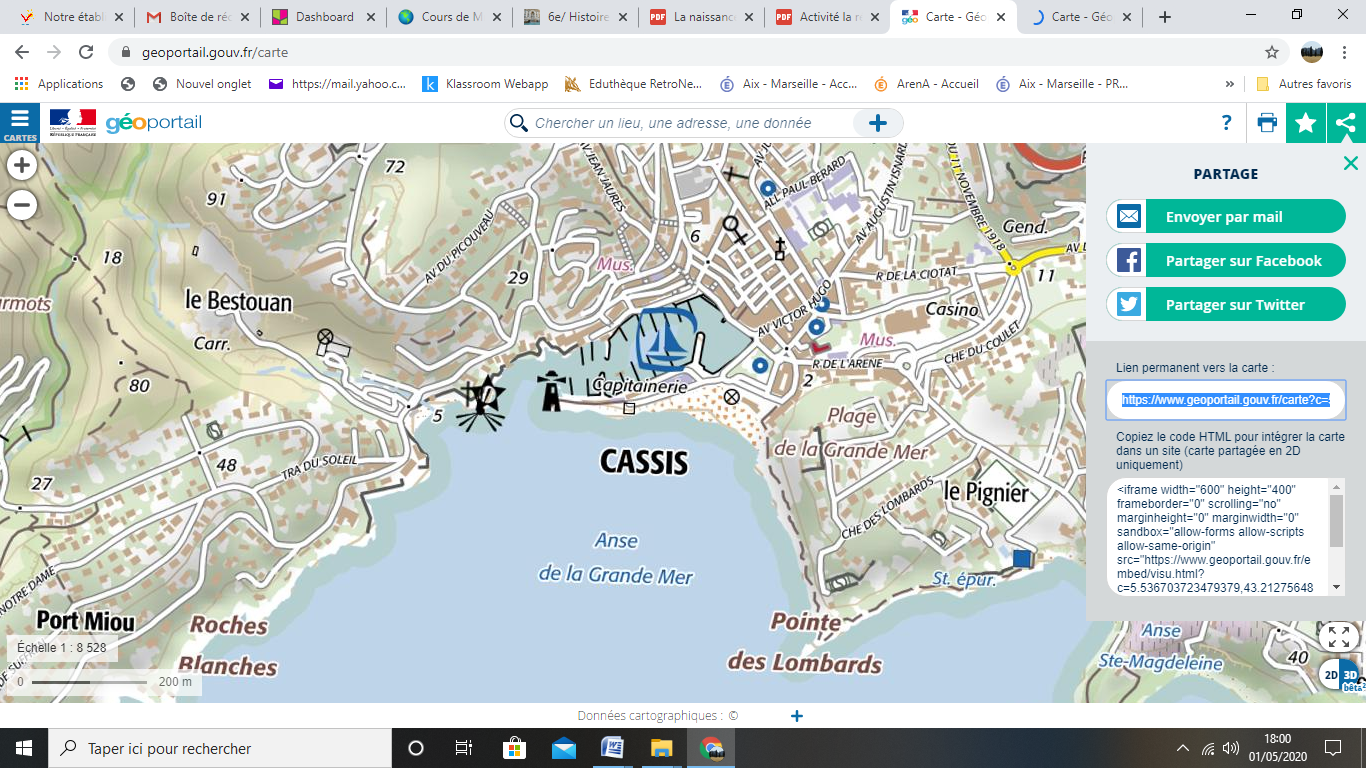 4/  Cliquer sur le lien et le coller dans le Padlet dédié à votre classe (« Mur collaboratif en géographie pour la classe de 6ème … »)5/ Rechercher une photographie qui illustre le paysage du littoral que vous avez choisi. La coller dans le Padlet. Exemple : https://www.geoportail.gouv.fr/carte?c=5.536703723479379,43.21275648649956&z=16&l0=GEOGRAPHICALGRIDSYSTEMS.MAPS.SCAN-EXPRESS.STANDAR 6 / A partir de la carte et de la photographie, vous devez  présenter en quelques lignes ce paysage littoral : (Exemple donné en bleu)Objectif : la lecture du paysage : quels sont les éléments clés à fournir pour une analyse de paysage littoral ?Il est possible, en fonction des objectifs du professeur, de demander aux élèves de préciserquelles sont les informations données par la carte que ne donne pas la photographieQuelles sont les informations données par la photographie que ne donne pas la carteC’est une façon de permettre aux élèves de comprendre la spécificité de chacun des deux langages.Lieu :   Cassis dans les Bouches-du-RhôneEspace de forte/ moyenne/  faible densité : Moyenne densitéType de littoral : littoral touristiqueAménagements visibles du littoral : aménagement d’un port de plaisance, de routes littorales, maisonsActivités pratiquées : pêche et commerce (capitainerie), casino, musées, activités touristiquesSur le Padlet : vous pouvez aussi  faire ce travail  par un enregistrement vocal.Aide : il faut bien observer la carte et pour bien lire la carte IGN, vous avez une légende.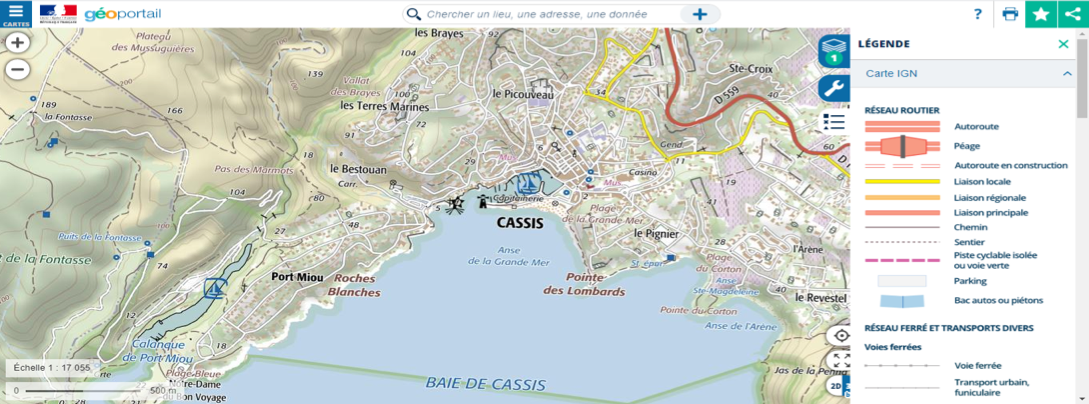 